     В соответствии положения приказа Министерства транспорта Российской Федерации от 06.09.2021 №298 «О внесении изменений в приказы Министерства транспорта Российской Федерации от 21 сентября 2016 г. №272 и от 5 июня 2019 г. №167 (далее – Приказ) №298, администрация Ойкас-Кибекского сельского поселения Вурнарского района Чувашской Республики ПОСТАНОВЛЯЕТ:Признать утратившим силу некоторые постановления администрации Ойкас-Кибекского сельского поселения Вурнарского района Чувашской Республики:а) Постановление администрации Ойкас-Кибекского сельского поселения Вурнарского района Чувашской Республики от 06.05.2019  г. № 25 «Об утверждении административного регламента администрации Ойкас-Кибекского  сельского поселения Вурнарского района Чувашской Республики по исполнению муниципальной функции по осуществлению муниципального контроля за сохранностью автомобильных дорог местного значения в границах населенных пунктов Ойкас-Кибекского  сельского поселения Вурнарского района  Чувашской Республики»;б) Постановление администрации Ойкас-Кибекского сельского поселения Вурнарского района Чувашской Республики от 26.05.2021 № 40 «О  внесении изменений в административный регламент администрации Ойкас-Кибекского сельского поселения по исполнению муниципальной функции «Осуществление муниципального контроля за сохранностью автомобильных дорог местного значения в границах Ойкас-Кибекского сельского поселения», утвержденный постановлением администрации Ойкас-Кибекского сельского поселения  Вурнарского района от 06.05.2019 № 25»»;      2. Настоящее постановление вступает в силу после его официального опубликования.Глава Ойкас-Кибекского сельского поселения   Вурнарского района Чувашской Республики                                                               А.В. ПетровЧĂВАШ РЕСПУБЛИКИВАРНАР РАЙОНĚ 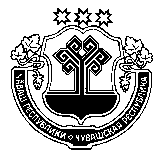 ЧУВАШСКАЯ РЕСПУБЛИКА ВУРНАРСКИЙ РАЙОН  УЙКАС- КИПЕКЯЛ ПОСЕЛЕНИЙЕНАДМИНИСТРАЦИЕ ЙЫШАНУ«19» ноябрь 2021ç.    № 79         Уйкас-Кипек ялĕАДМИНИСТРАЦИЯОЙКАС-КИБЕКСКОГО СЕЛЬСКОГОПОСЕЛЕНИЯ ПОСТАНОВЛЕНИЕ«19» ноября 2021г.   № 79д.Ойкас-КибекиО признании утратившим силу некоторые  постановления администрации Ойкас-Кибекского сельского поселения Вурнарского района Чувашской Республики